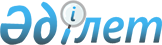 Есіл аудандық мәслихатының 2018 жылғы 24 желтоқсандағы № 41/2 "2019-2021 жылдарға арналған аудандық бюджет туралы" шешіміне өзгерістер енгізу туралыАқмола облысы Есіл аудандық мәслихатының 2019 жылғы 31 қазандағы № 58/2 шешімі. Ақмола облысының Әділет департаментінде 2019 жылғы 5 қарашада № 7467 болып тіркелді
      Қазақстан Республикасының 2008 жылғы 4 желтоқсандағы Бюджет кодексінің 109 бабының 1 тармағына, 111 бабының 1 тармағына, Қазақстан Республикасының 2001 жылғы 23 қаңтардағы "Қазақстан Республикасындағы жергілікті мемлекеттік басқару және өзін-өзі басқару туралы" Заңының 6 бабына сәйкес, Есіл аудандық мәслихаты ШЕШІМ ҚАБЫЛДАДЫ:
      1. Есіл аудандық мәслихатының "2019-2021 жылдарға арналған аудандық бюджет туралы" 2018 жылғы 24 желтоқсандағы № 41/2 (Нормативтік құқықтық актілерді мемлекеттік тіркеу тізілімінде № 6994 тіркелген, 2019 жылғы 4 қаңтарда Қазақстан Республикасы нормативтік құқықтық актілерінің электрондық түрдегі эталондық бақылау банкінде жарияланған) шешіміне келесі өзгерістер енгізілсін:
      1 тармақ жаңа редакцияда баяндалсын:
      "1. 2019-2021 жылдарға арналған аудандық бюджет тиісінше 1, 2 және 3 қосымшаларға сәйкес, оның ішінде 2019 жылға келесі көлемдерде бекітілсін:
      1) кірістер 5035337,5 мың теңге, оның ішінде:
      салықтық түсімдер 871940 мың теңге;
      салықтық емес түсімдер 37222,4 мың теңге;
      негізгі капиталды сатудан түсетін түсімдер 21691 мың теңге;
      трансферттер түсімі 4104484,1 мың теңге;
      2) шығындар 5083598,2 мың теңге;
      3) таза бюджеттік кредиттеу (-20944,9) мың теңге, оның ішінде:
      бюджеттiк кредиттер 3788 мың теңге;
      бюджеттік кредиттерді өтеу 24732,9 мың теңге;
      4) қаржы активтерімен жасалатын операциялар бойынша сальдо 46000 мың теңге, оның ішінде:
      қаржы активтерін сатып алу 46000 мың теңге;
      5) бюджет тапшылығы (профициті) (- 73315,8) мың теңге;
      6) бюджет тапшылығын қаржыландыру (профицитін пайдалану) 73315,8 мың теңге.";
      9 тармақ жаңа редакцияда баяндалсын:
      "9. 2019 жылға арналған аудандық бюджетте облыстық бюджетке 24732,9 мың теңге сомасында бюджеттік кредиттерді өтеу көзделгені ескерiлсiн, оның ішінде: жергiлiктi атқарушы органның жоғары тұрған бюджет алдындағы қарызын өтеу – 4919,7 мың теңге, облыстық бюджеттен берілген пайдаланылмаған бюджеттік кредиттерді қайтару – 7819,6 мың теңге, облыстық бюджеттен берілген мақсатқа сай пайдаланылмаған бюджеттік кредиттерді қайтару – 11993,6 мың теңге.";
      11 тармақ жаңа редакцияда баяндалсын:
      "11. 2019 жылға арналған ауданның жергілікті атқарушы органының резерві 0 мың теңге сомасында бекітілсін.";
      көрсетілген шешімнің 1, 4, 5, 6, 11 қосымшалары осы шешімнің 1, 2, 3, 4, 5 қосымшаларына сәйкес жаңа редакцияда баяндалсын.
      2. Осы шешім Ақмола облысының Әділет департаментінде мемлекеттік тіркелген күнінен бастап күшіне енеді және 2019 жылдың 1 қаңтарынан бастап қолданысқа енгізіледі.
      "КЕЛІСІЛДІ" 2019 жылға арналған аудандық бюджет 2019 жылға арналған республикалық бюджеттен берілетін нысаналы трансферттер мен бюджеттік кредиттер 2019 жылға арналған облыстық бюджеттен берілетін нысаналы трансферттер 2019 жылға арналған аудандық бюджеттен Есіл қаласының бюджетіне берілетін нысаналы трансферттер 2019 жылға арналған жергілікті өзін-өзі басқару органдарына кент, ауылдар, ауылдық округтер арасындағы трансферттер
					© 2012. Қазақстан Республикасы Әділет министрлігінің «Қазақстан Республикасының Заңнама және құқықтық ақпарат институты» ШЖҚ РМК
				
      Сессия төрағасы,
аудандық мәслихат
хатшысының міндетін
атқарушы

А.Господарь

      Есіл ауданының әкімдігі
Есіл аудандық мәслихатының
2019 жылғы 31 қазандағы
№ 58/2 шешіміне
1 қосымшаЕсіл аудандық мәслихатының
2018 жылғы 24 желтоқсандағы
№ 41/2 шешіміне
1 қосымша
Санаты
Санаты
Санаты
Санаты
Сома

мың теңге
Сыныбы
Сыныбы
Сыныбы
Сома

мың теңге
Кіші сыныбы
Кіші сыныбы
Сома

мың теңге
Атаулар
Сома

мың теңге
1
2
3
4
5
I. КІРІСТЕР
5035337,5
1
Салықтық түсімдер
871940
1
Табыс салығы
21117
2
Жеке табыс салығы
21117
3
Әлеуметтік салық
309250
1
Әлеуметтік салық
309250
4
Меншікке салынатын салықтар
329424
1
Мүлiкке салынатын салықтар
274692
3
Жер салығы
12696
4
Көлік құралдарына салынатын салық
33388
5
Бірыңғай жер салығы
8648
5
Тауарларға, жұмыстарға және қызметтерге салынатын ішкі салықтар
106520
2
Акциздер
4438
3
Табиғи және басқа да ресурстарды пайдаланғаны үшін түсетін түсімдер
84905
4
Кәсіпкерлік және кәсіби қызметті жүргізгені үшін алынатын алымдар
17177
8
Заңдық маңызы бар әрекеттерді жасағаны және (немесе) оған уәкілеттігі бар мемлекеттік органдар немесе лауазымды адамдар құжаттар бергені үшін алынатын міндетті төлемдер
105629
1
Мемлекеттік баж
105629
2
Салықтық емес түсімдер
37222,4
1
Мемлекеттік меншіктен түсетін кірістер
5752
5
Мемлекет меншігіндегі мүлікті жалға беруден түсетін кірістер
5084
7
Мемлекеттiк бюджеттен берiлген кредиттер бойынша сыйақылар
668
4
Мемлекеттік бюджеттен қаржыландырылатын, сондай-ақ Қазақстан Республикасы Ұлттық Банкінің бюджетінен (шығыстар сметасынан) қамтылатын және қаржыландырылатын мемлекеттік мекемелер салатын айыппұлдар, өсімпұлдар, санкциялар, өндіріп алулар
3469,4
1
Мұнай секторы ұйымдарынан және Жәбірленушілерге өтемақы қорына түсетін түсімдерді қоспағанда, мемлекеттік бюджеттен қаржыландырылатын, сондай-ақ Қазақстан Республикасы Ұлттық Банкінің бюджетінен (шығыстар сметасынан) қамтылатын және қаржыландырылатын мемлекеттік мекемелер салатын айыппұлдар, өсімпұлдар, санкциялар, өндіріп алулар
3469,4
6
Басқа да салықтық емес түсiмдер
28001
1
Басқа да салықтық емес түсiмдер
28001
3
Негізгі капиталды сатудан түсетін түсімдер
21691
1
Мемлекеттік мекемелерге бекітілген мемлекеттік мүлікті сату
6091
1
Мемлекеттік мекемелерге бекітілген мемлекеттік мүлікті сату
6091
3
Жердi және материалдық емес активтердi сату
15600
1
Жерді сату
15600
4
Трансферттер түсімі
4104484,1
2
Мемлекеттiк басқарудың жоғары тұрған органдарынан түсетiн трансферттер
4104484,1
2
Облыстық бюджеттен түсетін трансферттер
4104484,1
Функционалдық топ
Функционалдық топ
Функционалдық топ
Функционалдық топ
Сома

мың теңге
Бюджеттік бағдарламалардың әкiмшiсi
Бюджеттік бағдарламалардың әкiмшiсi
Бюджеттік бағдарламалардың әкiмшiсi
Сома

мың теңге
Бағдарлама
Бағдарлама
Сома

мың теңге
Атауы
Сома

мың теңге
1
2
3
4
5
II. Шығындар
5083598,2
01
Жалпы сипаттағы мемлекеттiк қызметтер
420658,9
112
Аудан (облыстық маңызы бар қала) мәслихатының аппараты
19358,8
001
Аудан (облыстық маңызы бар қала) мәслихатының қызметін қамтамасыз ету жөніндегі қызметтер
19358,8
122
Аудан (облыстық маңызы бар қала) әкімінің аппараты
105084,3
001
Аудан (облыстық маңызы бар қала) әкімінің қызметін қамтамасыз ету жөніндегі қызметтер
100199,3
003
Мемлекеттік органның күрделі шығыстары
3635
113
Жергілікті бюджеттерден берілетін ағымдағы нысаналы трансферттер
1250
123
Қаладағы аудан, аудандық маңызы бар қала, кент, ауыл, ауылдық округ әкімінің аппараты
193143
001
Қаладағы аудан, аудандық маңызы бар қаланың, кент, ауыл, ауылдық округ әкімінің қызметін қамтамасыз ету жөніндегі қызметтер
175258,2
022
Мемлекеттік органның күрделі шығыстары
17884,8
458
Ауданның (облыстық маңызы бар қаланың) тұрғын үй-коммуналдық шаруашылығы, жолаушылар көлігі және автомобиль жолдары бөлімі
58224,8
001
Жергілікті деңгейде тұрғын үй-коммуналдық шаруашылығы, жолаушылар көлігі және автомобиль жолдары саласындағы мемлекеттік саясатты іске асыру жөніндегі қызметтер
21744
113
Жергілікті бюджеттерден берілетін ағымдағы нысаналы трансферттер
36480,8
459
Ауданның (облыстық маңызы бар қаланың) экономика және қаржы бөлімі
36000
001
Ауданның (облыстық маңызы бар қаланың) экономикалық саясаттын қалыптастыру мен дамыту, мемлекеттік жоспарлау, бюджеттік атқару және коммуналдық меншігін басқару саласындағы мемлекеттік саясатты іске асыру жөніндегі қызметтер
32349
003
Салық салу мақсатында мүлікті бағалауды жүргізу
800
010
Жекешелендіру, коммуналдық меншікті басқару, жекешелендіруден кейінгі қызмет және осыған байланысты дауларды реттеу
411
015
Мемлекеттік органның күрделі шығыстары
1840
113
Жергілікті бюджеттерден берілетін ағымдағы нысаналы трансферттер
600
494
Ауданның (облыстық маңызы бар қаланың) кәсіпкерлік және өнеркәсіп бөлімі
8848
001
Жергілікті деңгейде кәсіпкерлікті және өнеркәсіпті дамыту саласындағы мемлекеттік саясатты іске асыру жөніндегі қызметтер
8848
02
Қорғаныс
8880
122
Аудан (облыстық маңызы бар қала) әкімінің аппараты
8880
005
Жалпыға бірдей әскери міндетті атқару шеңберіндегі іс-шаралар
4510
006
Аудан (облыстық маңызы бар қала) ауқымындағы төтенше жағдайлардың алдын алу және оларды жою
4370
04
Бiлiм беру
2818951,7
464
Ауданның (облыстық маңызы бар қаланың) білім бөлімі
2788616,8
001
Жергілікті деңгейде білім беру саласындағы мемлекеттік саясатты іске асыру жөніндегі қызметтер
16504
003
Жалпы білім беру
2124294,5
005
Ауданның (облыстық маңызы бар қаланың) мемлекеттік білім беру мекемелер үшін оқулықтар мен оқу-әдiстемелiк кешендерді сатып алу және жеткізу
38613,7
006
Балаларға қосымша білім беру
81394
009
Мектепке дейінгі тәрбие мен оқыту ұйымдарының қызметін қамтамасыз ету
98565,6
015
Жетім баланы (жетім балаларды) және ата-аналарының қамқорынсыз қалған баланы (балаларды) күтіп-ұстауға қамқоршыларға (қорғаншыларға) ай сайынға ақшалай қаражат төлемі
18891
023
Әдістемелік жұмыс
21882,6
040
Мектепке дейінгі білім беру ұйымдарында мемлекеттік білім беру тапсырысын іске асыруға
366417,4
067
Ведомстволық бағыныстағы мемлекеттік мекемелер мен ұйымдардың күрделі шығыстары
22054
465
Ауданның (облыстық маңызы бар қаланың) дене шынықтыру және спорт бөлімі
30334,9
017
Балалар мен жасөспірімдерге спорт бойынша қосымша білім беру
30334,9
06
Әлеуметтiк көмек және әлеуметтiк қамсыздандыру
372303,9
451
Ауданның (облыстық маңызы бар қаланың) жұмыспен қамту және әлеуметтік бағдарламалар бөлімі
357663,3
001
Жергілікті деңгейде халық үшін әлеуметтік бағдарламаларды жұмыспен қамтуды қамтамасыз етуді іске асыру саласындағы мемлекеттік саясатты іске асыру жөніндегі қызметтер
26541
002
Жұмыспен қамту бағдарламасы
87839,5
005
Мемлекеттік атаулы әлеуметтік көмек
139077
006
Тұрғын үйге көмек көрсету
1000
007
Жергілікті өкілетті органдардың шешімі бойынша мұқтаж азаматтардың жекелеген топтарына әлеуметтік көмек
27631,8
010
Үйден тәрбиеленіп оқытылатын мүгедек балаларды материалдық қамтамасыз ету
1023
011
Жәрдемақыларды және басқа да әлеуметтік төлемдерді есептеу, төлеу мен жеткізу бойынша қызметтерге ақы төлеу
1935
014
Мұқтаж азаматтарға үйде әлеуметтiк көмек көрсету
32450
017
Оңалтудың жеке бағдарламасына сәйкес мұқтаж мүгедектердi мiндеттi гигиеналық құралдармен қамтамасыз ету, қозғалуға қиындығы бар бірінші топтағы мүгедектерге жеке көмекшінің және есту бойынша мүгедектерге қолмен көрсететiн тіл маманының қызметтерін ұсыну
4719
023
Жұмыспен қамту орталықтарының қызметін қамтамасыз ету
25428
050
Қазақстан Республикасында мүгедектердің құқықтарын қамтамасыз етуге және өмір сүру сапасын жақсарту
5438
054
Үкіметтік емес ұйымдарда мемлекеттік әлеуметтік тапсырысты орналастыру
4581
464
Ауданның (облыстық маңызы бар қаланың) білім бөлімі
14640,6
030
Патронат тәрбиешілерге берілген баланы (балаларды) асырап бағу
11888,6
031
Жетім балаларды және ата-аналарының қамқорынсыз қалған, отбасылық үлгідегі балалар үйлері мен асыраушы отбасыларындағы балаларды мемлекеттік қолдау
2752
07
Тұрғын үй-коммуналдық шаруашылық
829604,4
458
Ауданның (облыстық маңызы бар қаланың) тұрғын үй-коммуналдық шаруашылығы, жолаушылар көлігі және автомобиль жолдары бөлімі
160012,8
003
Мемлекеттік тұрғын үй қорын сақтауды ұйымдастыру
300
011
Шағын қалаларды жылумен жабдықтауды үздіксіз қамтамасыз ету
132758,2
012
Сумен жабдықтау және су бұру жүйесінің жұмыс істеуі
14154,6
016
Елдi мекендердiң санитариясын қамтамасыз ету
2200
018
Елдi мекендердi абаттандыру және көгалдандыру
2200
026
Ауданның (облыстық маңызы бар қаланың) коммуналдық меншігіндегі жылу жүйелерін қолдануды ұйымдастыру
8400
472
Ауданның (облыстық маңызы бар қаланың) құрылыс, сәулет және қала құрылысы бөлімі
664003,6
003
Коммуналдық тұрғын үй қорының тұрғын үйін жобалау және (немесе) салу, реконструкциялау
20
004
Инженерлік-коммуникациялық инфрақұрылымды жобалау, дамыту және (немесе) жайластыру
60
006
Сумен жабдықтау және су бұру жүйесін дамыту
3
058
Елді мекендердегі сумен жабдықтау және су бұру жүйелерін дамыту
625812,6
098
Коммуналдық тұрғын үй қорының тұрғын үйлерін сатып алу
38108
479
Ауданның (облыстық маңызы бар қаланың) тұрғын үй инспекциясы бөлімі
5588
001
Жергілікті деңгейде тұрғын үй қоры саласындағы мемлекеттік саясатты іске асыру жөніндегі қызметтер
5588
08
Мәдениет, спорт, туризм және ақпараттық кеңістiк
220016,1
455
Ауданның (облыстық маңызы бар қаланың) мәдениет және тілдерді дамыту бөлімі
161354,2
001
Жергілікті деңгейде тілдерді және мәдениетті дамыту саласындағы мемлекеттік саясатты іске асыру жөніндегі қызметтер
11106,6
003
Мәдени-демалыс жұмысын қолдау
84754,8
006
Аудандық (қалалық) кiтапханалардың жұмыс iстеуi
44565,4
007
Мемлекеттiк тiлдi және Қазақстан халқының басқа да тiлдерін дамыту
10199
010
Мемлекеттік органның күрделі шығыстары
3409,4
032
Ведомстволық бағыныстағы мемлекеттік мекемелер мен ұйымдардың күрделі шығыстары
7319
456
Ауданның (облыстық маңызы бар қаланың) ішкі саясат бөлімі
31753
001
Жергілікті деңгейде ақпарат, мемлекеттілікті нығайту және азаматтардың әлеуметтік сенімділігін қалыптастыру саласында мемлекеттік саясатты іске асыру жөніндегі қызметтер
13236
002
Мемлекеттік ақпараттық саясат жүргізу жөніндегі қызметтер
6000
003
Жастар саясаты саласында іс-шараларды іске асыру
12517
465
Ауданның (облыстық маңызы бар қаланың) дене шынықтыру және спорт бөлімі
26908,9
001
Жергілікті деңгейде дене шынықтыру және спорт саласындағы мемлекеттік саясатты іске асыру жөніндегі қызметтер
13817,9
006
Аудандық (облыстық маңызы бар қалалық) деңгейде спорттық жарыстар өткiзу
5601
007
Әртүрлi спорт түрлерi бойынша аудан (облыстық маңызы бар қала) құрама командаларының мүшелерiн дайындау және олардың облыстық спорт жарыстарына қатысуы
7490
10
Ауыл, су, орман, балық шаруашылығы, ерекше қорғалатын табиғи аумақтар, қоршаған ортаны және жануарлар дүниесін қорғау, жер қатынастары
102087,9
459
Ауданның (облыстық маңызы бар қаланың) экономика және қаржы бөлімі
1889,5
099
Мамандарға әлеуметтік қолдау көрсету жөніндегі шараларды іске асыру
1889,5
462
Ауданның (облыстық маңызы бар қаланың) ауыл шаруашылығы бөлімі
29726,4
001
Жергілікті деңгейде ауыл шаруашылығы саласындағы мемлекеттік саясатты іске асыру жөніндегі қызметтер
25731,4
006
Мемлекеттік органның күрделі шығыстары
3995
463
Ауданның (облыстық маңызы бар қаланың) жер қатынастары бөлімі
18037
001
Аудан (облыстық маңызы бар қала) аумағында жер қатынастарын реттеу саласындағы мемлекеттік саясатты іске асыру жөніндегі қызметтер
12846
003
Елдi мекендердi жер-шаруашылық орналастыру
5191
473
Ауданның (облыстық маңызы бар қаланың) ветеринария бөлімі
52435
001
Жергілікті деңгейде ветеринария саласындағы мемлекеттік саясатты іске асыру жөніндегі қызметтер
15701,9
007
Қаңғыбас иттер мен мысықтарды аулауды және жоюды ұйымдастыру
999
010
Ауыл шаруашылығы жануарларын сәйкестендіру жөніндегі іс-шараларды өткізу
1091,1
011
Эпизоотияға қарсы іс-шаралар жүргізу
32743
047
Жануарлардың саулығы мен адамның денсаулығына қауіп төндіретін, алып қоймай залалсыздандырылған (зарарсыздандырылған) және қайта өңделген жануарлардың, жануарлардан алынатын өнімдер мен шикізаттың құнын иелеріне өтеу
1900
11
Өнеркәсіп, сәулет, қала құрылысы және құрылыс қызметі
16173
472
Ауданның (облыстық маңызы бар қаланың) құрылыс, сәулет және қала құрылысы бөлімі
16173
001
Жергілікті деңгейде құрылыс, сәулет және қала құрылысы саласындағы мемлекеттік саясатты іске асыру жөніндегі қызметтер
16173
12
Көлiк және коммуникация
105733
458
Ауданның (облыстық маңызы бар қаланың) тұрғын үй-коммуналдық шаруашылығы, жолаушылар көлігі және автомобиль жолдары бөлімі
105733
023
Автомобиль жолдарының жұмыс істеуін қамтамасыз ету
105733
13
Басқалар
19480
458
Ауданның (облыстық маңызы бар қаланың) тұрғын үй-коммуналдық шаруашылығы, жолаушылар көлігі және автомобиль жолдары бөлімі
13975
040
Өңірлерді дамытудың 2020 жылға дейінгі бағдарламасы шеңберінде өңірлерді экономикалық дамытуға жәрдемдесу бойынша шараларды іске асыру
13975
459
Ауданның (облыстық маңызы бар қаланың) экономика және қаржы бөлімі
5505
026
Аудандық маңызы бар қала, ауыл, кент, ауылдық округ бюджеттеріне азаматтық қызметшілердің жекелеген санаттарының, мемлекеттік бюджет қаражаты есебінен ұсталатын ұйымдар қызметкерлерінің, қазыналық кәсіпорындар қызметкерлерінің жалақысын көтеруге берілетін ағымдағы нысаналы трансферттер
2801
066
Аудандық маңызы бар қала, ауыл, кент, ауылдық округ бюджеттеріне мемлекеттік әкімшілік қызметшілердің жекелеген санаттарының жалақысын көтеруге берілетін ағымдағы нысаналы трансферттер
2704
14
Борышқа қызмет көрсету
3666,4
459
Ауданның (облыстық маңызы бар қаланың) экономика және қаржы бөлімі
3666,4
021
Жергілікті атқарушы органдардың облыстық бюджеттен қарыздар бойынша сыйақылар мен өзге де төлемдерді төлеу бойынша борышына қызмет көрсету
3666,4
15
Трансферттер
166042,9
459
Ауданның (облыстық маңызы бар қаланың) экономика және қаржы бөлімі
166042,9
006
Пайдаланылмаған (толық пайдаланылмаған) нысаналы трансферттерді қайтару
458,9
024
Заңнаманы өзгертуге байланысты жоғары тұрған бюджеттің шығындарын өтеуге төменгі тұрған бюджеттен ағымдағы нысаналы трансферттер
128840
038
Субвенциялар
14564
051
Жергілікті өзін-өзі басқару органдарына берілетін трансферттер
22180
III. Таза бюджеттiк кредиттеу
-20944,9
Бюджеттiк кредиттер
3788
10
Ауыл, су, орман, балық шаруашылығы, ерекше қорғалатын табиғи аумақтар, қоршаған ортаны және жануарлар дүниесін қорғау, жер қатынастары
3788
459
Ауданның (облыстық маңызы бар қаланың) экономика және қаржы бөлімі
3788
018
Мамандарды әлеуметтік қолдау шараларын іске асыру үшін бюджеттік кредиттер
3788
5
Бюджеттiк кредиттерді өтеу
24732,9
01
Бюджеттiк кредиттерді өтеу
24732,9
1
Мемлекеттік бюджеттен берілген бюджеттік кредиттерді өтеу
4919,7
2
Бюджеттік кредиттердің сомаларын қайтару
19813,2
IV. Қаржы активтерiмен жасалатын операциялар бойынша сальдо
46000
Қаржы активтерiн сатып алу
46000
13
Басқалар
46000
458
Ауданның (облыстық маңызы бар қаланың) тұрғын үй-коммуналдық шаруашылығы, жолаушылар көлігі және автомобиль жолдары бөлімі
46000
065
Заңды тұлғалардың жарғылық капиталын қалыптастыру немесе ұлғайту
46000
V. Бюджет тапшылығы (профициті)
-73315,8
VI. Бюджет тапшылығын қаржыландыру (профицитін пайдалану)
73315,8
7
Қарыздар түсімі
3788
01
Мемлекеттік ішкі қарыздар
3788
2
Қарыз алу келісім-шарттары
3788
16
Қарыздарды өтеу
24732,9
459
Ауданның (облыстық маңызы бар қаланың) экономика және қаржы бөлімі
24732,9
005
Жергілікті атқарушы органның жоғары тұрған бюджет алдындағы борышын өтеу
4919,7
022
Жергілікті бюджеттен бөлінген пайдаланылмаған бюджеттік кредиттерді қайтару
7819,6
025
Жергілікті бюджеттен берілген мақсатына сай пайдаланылмаған бюджеттік кредиттерді қайтару
11993,6Есіл аудандық мәслихатының
2019 жылғы 31 қазандағы
№ 58/2 шешіміне
2 қосымшаЕсіл аудандық мәслихатының
2018 жылғы 24 желтоқсандағы
№ 41/2 шешіміне
4 қосымша
Атауы
Сома

мың теңге
1
2
Барлығы
1381863,8
Ағымдағы нысаналы трансферттер
835993,8
оның iшiнде:
Азаматтық қызметшілердің жекелеген санаттарының, мемлекеттік бюджет қаражаты есебінен ұсталатын ұйымдар қызметкерлерінің, қазыналық кәсіпорындар қызметкерлерінің жалақысын көтеруге
430027,8
Мемлекеттік әкімшілік қызметшілердің жекелеген санаттарының жалақысын көтеруге
31063
Ауданның жұмыспен қамту және әлеуметтік бағдарламалар бөлімі
163756
Еңбек нарығын дамытуға, оның iшiнде:
44684
республикалық бюджеттің қаражаты есебінен
37109
жалақыны ішінара субсидиялауға және жастар практикасына
16554,3
Қазақстан Республикасының Үкіметі айқындаған өңірлерге ерікті түрде қоныс аударатын адамдарға және қоныс аударуға жәрдемдесетін жұмыс берушілерге мемлекеттік қолдау шараларын көрсетуге
354,7
NEET санатындағы жастарға және табысы аз көпбалалы отбасыларға, табысы аз еңбекке қабілетті мүгедектерге жаңа бизнес-идеяларды жүзеге асыру үшін гранттар
20200
жастарға және табысы аз көпбалалы отбасыларға, табысы аз еңбекке қабілетті мүгедектерге жаңа бизнес-идеяларды жүзеге асыру үшін гранттар
7575
Қазақстан Республикасы Ұлттық қорынан бөлінетін нысаналы трансферт есебінен
7575
Үкіметтік емес ұйымдарда мемлекеттік әлеуметтік тапсырысты орналастыруға
3806
Мүгедектерді міндетті гигиеналық құралдармен қамтамасыз ету нормаларын көбейтуге
4008
Техникалық көмекшi (компенсаторлық) құралдар Тiзбесiн кеңейтуге
1430
Халықты жұмыспен қамту орталықтарына әлеуметтік жұмыс жөніндегі консультанттар мен ассистенттерді енгізуге
7778
Мемлекеттік атаулы әлеуметтік көмек төлеміне, оның iшiнде:
102050
республикалық бюджеттің қаражаты есебінен
88323
Қазақстан Республикасы Ұлттық қорынан бөлінетін нысаналы трансферт есебінен
13727
Ауданның бiлiм бөлімі
203059
Бастауыш, негізгі және жалпы орта білім беру ұйымдарының мұғалімдері мен педагог-психологтарының еңбегіне ақы төлеуді ұлғайтуға
203059
Ауданның құрылыс, сәулет және қала құрылысы бөлімі
8088
Аз қамтылған көп балалы отбасыларға коммуналдық тұрғын үй қорының тұрғын үйін сатып алуға
8088
Дамытуға арналған нысаналы трансферттер
542082
оның iшiнде:
Ауданның құрылыс, сәулет және қала құрылысы бөлімі
542082
Өңірлерді дамытудың 2020 жылға дейінгі бағдарламасы шеңберінде ауылдық елді мекендердегі сумен жабдықтау және су бұру жүйелерін дамытуға
542082
Бюджеттік кредиттер
3788
оның iшiнде:
Ауданның экономика және қаржы бөлімі
3788
Мамандарды әлеуметтік қолдау шараларын іске асыру үшін 
3788Есіл аудандық мәслихатының
2019 жылғы 31 қазандағы
№ 58/2 шешіміне
3 қосымшаЕсіл аудандық мәслихатының
2018 жылғы 24 желтоқсандағы
№ 41/2 шешіміне
5 қосымша
Атауы
Сома

мың теңге
1
2
Барлығы
335563,3
Ағымдағы нысаналы трансферттер
237220,3
оның iшiнде:
Ауданның бiлiм бөлімі
38033,7
Мектептерде IT-сыныптарын ашуға
5023
Аз қамтылған отбасынан шыққан мектеп оқушыларын мектеп формасымен және кеңсе тауарларымен қамтамасыз етуге
10116
Мектептерге арналған оқулықтарды сатып алу және жеткізу
10996,7
"Денсаулық пен тіршілік дағдыларын қалыптастыру, сонымен қатар кәмелетке толмаған жасөспірімдер арасында өзіне-өзі қол жұмсаудың алдын алу" бағдарламасын енгізуге
1898
Есіл ауданының Заречный ауылындағы "Айналайын" мемелекеттік коммуналдық қазыналық кәсіпорны балабақшасының балалар алаңын абаттандыруға
10000
Ауданның ветеринария бөлімі
34643
Эпизоотияға қарсы іс-шараларды жүргізуге
32743
Бруцелезбен ауыратын санитариялық союға жіберілетін ауыл шаруашылығы малдарының (ірі қара және ұсақ малдың) құнын өтеуге
1900
Ауданның жұмыспен қамту және әлеуметтік бағдарламалар бөлімі
58389,3
Еңбек нарығын дамытуға, оның iшiнде:
1400
жұмыспен қамтудың жекеше агенттіктері арқылы жұмысқа орналасуға
1400
Қыска мерзімдік кәсіби оқытуды іске асыруға
12324
Қоныс аударушылар мен оралмандар үшін тұрғын үйді жалдау (жалға алу) бойынша шығындарды өтеу субсидиясына
545,5
Кеңес әскерлерінің Ауғанстаннан шығарылуының 30-жылдығына орай бір жолғы материалдық көмек төлеуге 
2121
Көпбалалы отбасыларға табысы ең төменгі күнкөріс деңгейінен аспайтын қиын өмірлік жағдай туындаған кезде бір жолғы әлеуметтік көмек көрсету
3143,6
Мемлекеттік атаулы әлеуметтік көмек төлеміне
35680
Көпбалалы аналарға және көпбалалы отбасылардын балаларына жеңілдікпен жол жүруді қамтамасыз етуге
3175,2
Ауданның құрылыс, сәулет және қала құрылысы бөлімі
30000
Тұрғын үйлерін сатып алуға
30000
Ауданның тұрғын үй-коммуналдық шаруашылығы, жолаушылар көлігі және автомобиль жолдары бөлімі
73954,3
Автомобиль жолдарын жөндеуге
50000
Тұрғын үй-коммуналдық шаруашылығын дамытуға
23954,3
Ауданның экономика және қаржы бөлімі
2200
Бюджеттік атқару есебінің бірыңғай ақпараттық алаңнын енгізуге
2200
Дамытуға арналған нысаналы трансферттер
98343
оның iшiнде:
Ауданның құрылыс, сәулет және қала құрылысы бөлімі
83343
Ауылдық елді мекендердегі сумен жабдықтау жүйелерін дамытуға
83343
Ауданның тұрғын үй-коммуналдық шаруашылығы, жолаушылар көлігі және автомобиль жолдары бөлімі
15000
Жарғылық капиталын үлкейту
15000Есіл аудандық мәслихатының
2019 жылғы 31 қазандағы
№ 58/2 шешіміне
4 қосымшаЕсіл аудандық мәслихатының
2018 жылғы 24 желтоқсандағы
№ 41/2 шешіміне
6 қосымша
Атауы
Сома

мың теңге
1
2
Барлығы
37730,8
Ағымдағы нысаналы трансферттер
37730,8
оның iшiнде:
Ауданны тұрғын үй-коммуналдық шаруашылығы, жолаушылар көлігі және автомобиль жолдары бөлімі
36480,8
 Есіл қаласының жаяу жүргіншілер жолдарын жайластыруға
9764,8
Интернационалист-жауынгерлер ескерткішінің алаңын жайластыруға және абаттандыруға 
1000
Есіл қаласын абаттандыруға
2600
Есіл қаласы Жабаев көшесі бойынша скверді жайластыру және абаттандыру 
7570
Есіл қаласының ғимараттары мен құрылыстарына жарық иллюминациясын әзірлеуге және монтаждауға
4950
Дюралайттан көше фигураларын әзірлеуге және орнатуға
2872
Есіл қаласының цифрлық бейне бақылау жүйесі үшін бейнетіркегіш сатып алуға және орнатуға
400
Есіл қаласы Жеңіс көшесіндегі балалар алаңын абаттандыруға және жайластыру
669,4
Есіл қаласы әкімдігінің ғимаратын (мемлекеттік қызмет көрсетуге кедергісіз қол жеткізу үшін) ағымдағы ішкі жөндеуге
2110,3
Қалалық жаңа жылдық шыршаны безендіруге
2178
Есіл қаласы әкімдігі ғимараты коридорының ағымдағы жөндеуіне 
2296,1
Есіл қаласының аумағында екі жақты шеткі консольдерді дайындауға және орнатуға 
70,2
Аудан әкімінің аппарты
1250
Мемлекеттік органның бірынғай порталы жұмысының кабелдік желісін жүргізу жұмыстарына
1250Есіл аудандық мәслихатының
2019 жылғы 31 қазандағы
№ 58/2 шешіміне
5 қосымшаЕсіл аудандық мәслихатының
2018 жылғы 24 желтоқсандағы
№ 41/2 шешіміне
11 қосымша
Атауы
Сома

мың теңге
1
2
Барлығы
22180
Есіл ауданы Ақсай ауылы әкімінің аппараты
1300
Есіл ауданы Бұзылық ауылдық округі әкімінің аппараты
1900
Есіл ауданы Двуречный ауылдық округі әкімінің аппараты
1510
Есіл ауданы Жаныспай ауылдық округі әкімінің аппараты
4100
Есіл ауданы Заречный ауылдық округі әкімінің аппараты
3300
Есіл ауданы Знаменка ауылы әкімінің аппараты
1050
Есіл ауданы Интернациональный ауылдық округі әкімінің аппараты
900
Есіл ауданы Қаракөл ауылдық округі әкімінің аппараты
900
Есіл ауданы Курский ауылы әкімінің аппараты
1060
Есіл ауданы Красногорский кенті әкімінің аппараты
2200
Есіл ауданы Московский ауылы әкімінің аппараты
650
Есіл ауданы Орловка ауылы әкімінің аппараты
420
Есіл ауданы Раздольный ауылы әкімінің аппараты
500
Есіл ауданы Свободный ауылы әкімінің аппараты
1200
Есіл ауданы Юбилейный ауылдық округі әкімінің аппараты
1010
Есіл ауданы Ярославка ауылы әкімінің аппараты
180